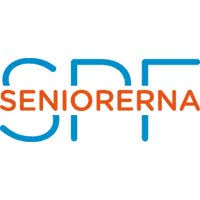 Protokoll fört vid styrelsemöte på Tvärgatan 2 den 13 september 2022Styrelsen: Ann-Margret Nordbeck, Hans Larsson, Håkan Järvelid, Siv Wilborgsson,        Karl-Gustav Holmgren,Ylva Sjölin, Eva Svensson och Inger Sjögren.Mötets öppnande
	Ordförande Ann-Margret Nordbeck förklarade mötet öppnat.Godkännande av dagordning
	Den föreslagna dagordningen godkändes.Justerare av dagens protokoll  	Till att justera dagens protokoll valdes Hans Larsson.Föregående mötesprotokollFöregående mötesprotokoll kommenterades kort. Inget nytt att rapportera från Vollsjötryck. Cirka 150 personer beräknas komma till jubileumsfesten på Backagården. Cirkelbladet är nu inlagt på hemsidan. Eva Svensson rapporterade att CityGross som kompensation för beställningsmissen vid månadsmötet i augusti kommer att kompensera oss med t.ex. smörgåsar till mötet för nya medlemmar.          Efter genomgången lades protokollet till handlingarna.Aktiviteter, resor m.m.Hans Larsson rapporterade om den lyckade dagsutflykten till Uniformsmuseum.I nuläget är 98 personer anmälda till jubileumsfesten. Den kommande irländska aftonen blev snabbt fulltecknad, och därför kommer vi att dubblera den (2 november). After Work kommer att äga rum i september och oktober, men eftersom lokalen är upptagen i november måste det tillfället inställas. Till modevisningen är 45 anmälda.9 mannekänger behövs. PopCorn. Modehörnan och Stillton kommer att delta.               Hans Larsson kontaktar butikerna. Han rapporterade vidare att en pc (lånedator) med programvara är inköpt, och den kan kopplas till pc-kanonerna.Hans Larsson vill ha förslag till kommande utflykter.Håkan Järvelid nämnde att han köpt en förstärkare med mikrofon och möjlighet att ansluta t.ex. ljud från mobiltelefon för Ukrainaaftonen. Den kommer sedan att stå till klubbens förfogande för aktiviteter i lokalen framöver.Håkan Järvelid skriver ut några irländska låtar för ”allsång” irländska aftonen.Ekonomi  Eva Svensson rapporterade att alla räkningar från resan till Västmanland inte kommit. Resan gav ett underskott, men beloppet är inte klart. Vidare redogjorde Eva Svensson för det ekonomiska läget. Slutresultatet för 2022 kommer nog att bli negativt.         Från Sparbanksstiftelsen har vi mottagit 25 000 kronor som bidrag till jubileet.        Två annonsörer i programhäftet, Preem och CityGross, vill inte betala för annonserna i höstprogrammet. Nya annonsörer till kommande program jagas.                                       Fonden diskuterades. Den disponeras av styrelsen.Hemsidan			Bilder från resan till Västmanland och cirkelbladet är nu inlagda på hemsidan.                	MedlemsfrågorSiv Wilborgsson meddelade att vi nu har 778 medlemmar och att 4 ytterligare är på gång.StudiecirklarYlva Sjölin rapporterade att en läsecirkel nu är i gång. Ett möte med cirkelledarna ägde rum 17 augusti. Anna Virta, Vuxenskolan, väntar barn. Det innebär att det kommer en ny kontaktperson. Önskemålet om dörröppnare verkar svårt att realisera.Hörselslinga planeras.Friskvårdsaktiviteter  Karl-Gustav Holmgren rapporterade att det inte finns någon ledare för gymnastiken i nuläget. Han försöker lösa situationen, men f.n. finns ingen lösning. Håkan Järvelid nämner detta i månadsbladet. Situationen med vattengympa i Höörs Bad och  Sportcentrum är oklar. Håkan Järvelid skickar ut inbjudan till seniorpadel och Skåne-mästerskap i bowling.Utrustning till lokalen/bidragsansökan till Färs och Frosta SparbankEn ansökan om bidrag till utrustning för att öka tillgängligheten för våra medlemmar skickas till Färs och Frosta Sparbank. Hörselslinga, montering av pc-kanoner samt filmdukar samt ev. dörröppnare är aktuella önskemål. Kostnad för elinstallation beräknas uppgå till 15 500 kronor. Eventuellt kan det bli aktuellt att använda medel från fonden.Förslag och beslut om ny spis till lokalenEn spis med keramisk häll beräknas kosta 5-6 000 kronor. Mötet beslutade att en sådan ska köpas. Ylva Sjölin och Ann-Margret Nordbeck ansvarar för detta. Håkan Järvelid informerar om beslutet i månadsbladet.Information från offertgruppenAnn-Margret Nordbeck, Hans Larsson och Håkan Järvelid utarbetade underlag till offertförfrågan gällande kommande programhäfte och cirkelblad. Förfrågan har skickats till 5 tryckerier. Hittills har endast Krontryck hört av sig.JubileumshäftetSiv Wilborgsson och Håkan Järvelid rapporterade om läget på jubileumshäftet.Ett tillägg under pandemin om att digitala styrelsemöten hölls ska läggas till.            Siv Wilborgsson uppdaterar och skickar till Håkan Järvelid. Mötet föreslog att             man ska ta ut en kostnad på 30 kronor per häfte. Siv Wilborgsson hör om PR-tryck kan åta sig att trycka häftet (16 sidor).   15.	Information/beslut från 50-årsgruppenHans Larsson valdes till toastmaster. Han tar gärna emot idéer inför jubileet. Allsång kan eventuellt bli aktuell. Den gamla sången från klubbens 25-årsjubileum kommer att framföras av Glada Sångarna. Vinvisa, snapsvisa och gamla sången föreslås till festen. Siv Wilborgsson och Håkan Järvelid ska berätta lite om Klubb 72:s utveckling.   Innehåll till Månadsbladet i septemberStyrelsebeslutet om ny spis, info om månadsmötet, program för Kungshällan kan hämtas, Funktionärslunchen 4 oktober kl. 13.00, gympaledare, After Work i september och oktober men ej november.	ÖvrigtDokument som styrelseprotokoll, månadsblad ska läsas in på sticka för att läggas in i klubbens pc. Siv Wilborgsson påpekade att utskick enligt GDPR bör skickas till mottagarna som hemlig eller dold kopia så att mottagarnamnen inte blir offentliga.Representanter vid föreningskonferensen i Eslöv 21 oktober blir ordförande,              vice ordförande och sekreterare.Vid KPR-konferensen kommer ombuden att närvara.Eva Svensson är bortrest 19 september – 18 oktober och Inger Svensson 10 oktober – 4 november.	AvslutningAnn-Margret Nordbeck tackade för visat intresse och förklarade mötet avslutat.Vid protokollet				JusterasHåkan Järvelid				Hans LarssonAnn-Margret Nordbeck